
РОССИЙСКАЯ ФЕДЕРАЦИЯ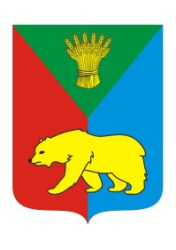 ИРКУТСКАЯ ОБЛАСТЬ   ИРКУТСКИЙ РАЙОНДУМАХомутовского муниципального образованияЧетвертый созывРешение15.02.2018 г.                                                                                             № 07-34/д      с.ХомутовоО внесении изменений в решениеДумы Хомутовского муниципальногообразования от 20.06.2017 №68-290/дВ соответствии с пунктом 5.1 статьи 21 Федерального закона от 02.03.2007 № 25-ФЗ « О муниципальной службе в Российской Федерации»,  Федеральным законом от 06.10.2013г. № 131-ФЗ « Об общих принципах организации местного самоуправления в Российской Федерации», руководствуясь Уставом Хомутовского муниципального образования, Дума Хомутовского муниципального образования РЕШИЛА:Раздел 11 Положения о порядке прохождения муниципальной службы в Хомутовском муниципальном образовании, утвержденного решением Думы Хомутовского муниципального образования от 20.06.2017 №68-290/д «Об утверждении Положения о порядке прохождения муниципальной службы» дополнить частью 7 следующего содержания:«7. Муниципальному служащему, для которого установлен ненормированный служебный день, предоставляется ежегодный дополнительный оплачиваемый отпуск за ненормированный служебный день продолжительностью три календарных дня».2.  Опубликовать настоящее решение в установленном законом порядке.3. Контроль по исполнению данного решения возложить на комиссию по бюджету, ценообразованию, социально-экономическому развитию и ресурсообеспечению (А.К.Ветров).Глава Хомутовскогомуниципального образования                                                    В.М. Колмаченко